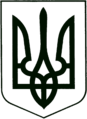 УКРАЇНА
МОГИЛІВ-ПОДІЛЬСЬКА МІСЬКА РАДА
ВІННИЦЬКОЇ ОБЛАСТІ  РІШЕННЯ №947Про внесення змін до рішення 35 сесії міської ради 8 скликання від 31.08.2023 року №843Керуючись ст. 26 Закону України «Про місцеве самоврядування в Україні», відповідно до ст.12, ч. 3 ст.ст. 77, 92, 141, 142, 117, 120, 122  Земельного кодексу України, законів України «Про внесення змін до деяких законодавчих актів України щодо розмежування земель державної та комунальної власності», «Про Державну реєстрацію речових прав на нерухоме майно та їх обтяжень», «Про державний земельний кадастр», розглянувши звернення Служби відновлення та розвитку інфраструктури у Вінницькій області, -                                        міська рада ВИРІШИЛА:1. Внести зміни до рішення 35 сесії міської ради 8 скликання від 31.08.2023 року №843 «Про передачу в постійне користування земельних ділянок Державному агентству відновлення та розвитку інфраструктури України», а саме: пункт 2 викласти у новій редакції:«2. Передати Службі відновлення та розвитку інфраструктури України у Вінницькій області у постійне користування із земель житлової та громадської забудови комунальної форми власності Могилів-Подільської міської територіальної громади Могилів-Подільського району Вінницької області, для будівництва та обслуговування інших будівель громадської забудови, земельні ділянки:площею 1,0182 га, для будівництва та обслуговування інших будівель громадської забудови, кадастровий номер 0510400000:00:004:0541, яка розташована за адресою: вул. Соборна, 7, м. Могилів-Подільський, Вінницька область;площею 0,8440 га, для будівництва та обслуговування інших будівель громадської забудови, кадастровий номер 0522681400:04:001:0252, яка розташована за адресою: с. Бронниця, Могилів-Подільський район, Вінницька область».2. Контроль за виконанням даного рішення покласти на першого заступника міського голови Безмещука П.О. та на постійну комісію міської ради з питань земельних відносин, природокористування, планування території, будівництва, архітектури, охорони пам’яток, історичного середовища та благоустрою (Глущак Т.В.).            Міський голова		       	                              Геннадій ГЛУХМАНЮКВід 20.12.2023р.40 сесії            8 скликання